Protokoll Skebokvarns Bygderåd den 24 februari 2021 kl. 14,00 -15,30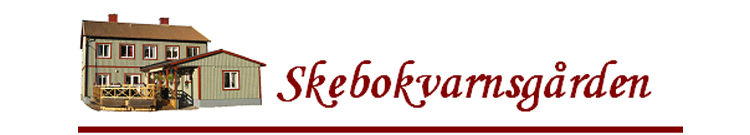 Närvarande:, Inga Lönn, Sten Elofson, Anne-Marie Eriksson, Gudrun Lindgren, och Monica Andersson. Monica Åkerblom var med per telefon.Anmält förhinder: Karin LidströmMötets öppnande: Ordförande Monica Andersson hälsade ledamöterna välkomna till dagens styrelsemöte och förklarade mötet för öppnat.Till protokolljusterare valdes: Inga LönnFöregående protokoll: godkändes och lades till handlingarna.Inkommen post: Sörmlandsvatten/LTA-anläggning vad man får spola ner i avloppet, ABF/broschyr/bilder ligger nu på hemsidan, Leader/Barnprojekt inte aktuellt nu, Nätverket/äggjakt i påsk? Har svarat att inte i år, Flens kommun/mall LUP inte aktuellt.Information:Nya medlemmar: Inga nya medlemmar är registrerade. Medlemslistan: Är uppdaterad och innehåller 170 st medlemmar.Bokningarna:  Inga bokningar, Eventuellt den 5-6/6 ska Trädgårdsföreningen ha plantförsäljning. Lekparken: Är på gång Anna har lämnat över till Patrik Johansson som är projektledare och det ska bli sandlåda, rutschbana, grilltunna och något mer. Det ska också finnas träningsredskap för vuxna där. En broschyr om cykelvägar i Flens kommun ska tas fram där vi hoppas att få vara med.Föreningsstöd 2021: Är inlämnad. Dialogmöte kommer att ske någon gång under februari, beslut den 11 mars.Diskussion:Hantering/akturering av avloppsstopp 14-16/12 2020Avvakta till den 8/3 därefter skickas en påminnelse.EkonominMonica A. och Valle har gjort balans och resultatrapport som visar på ett litet minus,. Monica gav lägesbild. Faktura för hantverksrummet kommer inte att skickas ännu avvaktar.FastighetsskötselPå nästa styrelsemöte kommer prioritering och planering av fastighetsunderhåll att diskuteras.Inköpsbehov: En del kontorsmaterial och frimärken behöver inköpas.Medlemsaktiviteter våren 2021Tas upp på nästa styrelsemöte.Medlemsförslag/ Loppis runda i Skebokvarn??Detta kan vara utomhus och är intressant.Årsberättelse/Årsmöte/Bokslut/Budget 2021Budget 2021 bör göras enligt ett vanligt år. Avvakta datum för årsmötet och ta upp det på nästa styrelsemöte.Beslut: Styrelsen beslutade att uppdra till Monica Å att kolla med sygruppen om man kan göra något gårdsloppis i Skebokvarn enligt Medlemsförslaget om loppisrunda.Styrelsen beslutade att uppdra till Sten. att kolla om det gå att göra en webbbutik på vår hemsida för de som är med i hantverksrummet..Styrelsen beslutade att nästa styrelsemöte blir den 24/3-21 kl. 10,00Mötets avlutning: Ordföranden Monica Andersson tackade ledamöterna för visat intresse därefter avslutades mötet.Vid protokollet				Justeras:Sten Elofson				Inga Lönn